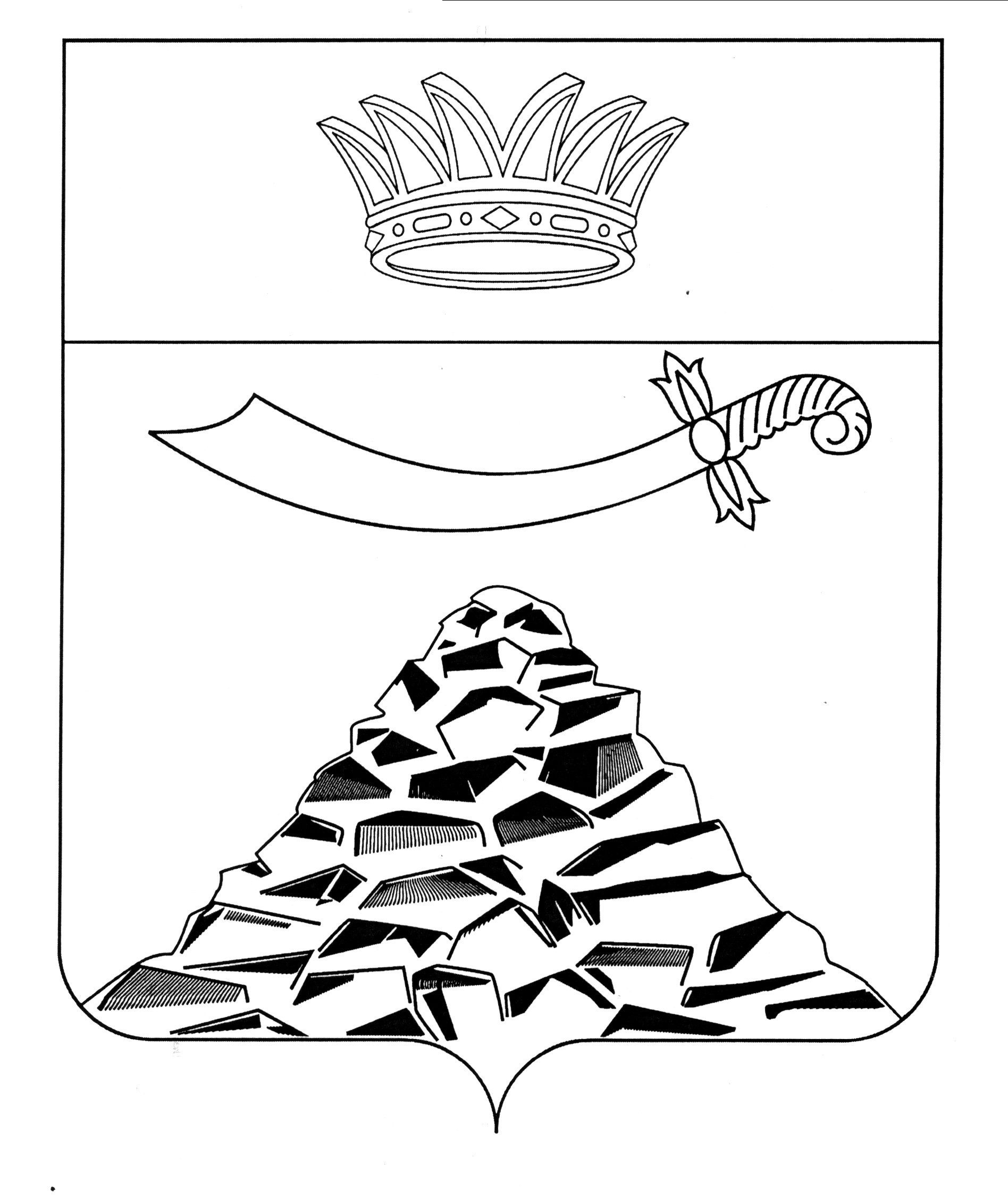 ПОСТАНОВЛЕНИЕКОМИТЕТА ИМУЩЕСТВЕННЫХ ОТНОШЕНИЙ
ЧЕРНОЯРСКОГО РАЙОНААСТРАХАНСКОЙ ОБЛАСТИот 13.11.2019 №685/1с.Черный ЯрО внесении изменений в составкомиссии по включению нестационарныхторговых объектов в схему размещениянестационарных торговых объектов натерритории муниципального образования «Черноярский район»В соответствии с Федеральным законом «Об основах государственного регулирования торговой деятельности в Российской Федерации», Постановлением Правительства Российской Федерации от 29.09.2010 N 772 «Об утверждении Правил включения нестационарных торговых объектов, расположенных на земельных участках, в зданиях, строениях, сооружениях, находящихся в государственной собственности, в схему размещения нестационарных торговых объектов», в связи с кадровыми изменениями, комитет имущественных отношений Черноярского районаПОСТАНОВЛЯЕТ:Внести в состав комиссии по включению нестационарных торговых объектов в схему размещения нестационарных торговых объектов на территории муниципального образования «Черноярский район» (далее - Комиссия), утвержденного постановлением Комитета имущественных отношений Черноярского района от 19.04.2017 № 199 «Об комиссии по включению нестационарных торговых объектов в схему размещения нестационарных торговых объектов на территории муниципального образования «Черноярский район»» следующие изменения:1.1. Вывести из состава Комиссии Колбенева В.В. - главного специалиста комитета имущественных отношений Черноярского района.1.2. Утвердить новый состав Комиссии по включению нестационарных торговых объектов в схему размещения нестационарных торговых объектов на территории муниципального образования «Черноярский район» (прилагается).1.3.Настоящее постановление довести до сведения заинтересованных лиц и организаций.1.4. Контроль за исполнением настоящего постановления возложить на сектор поуправлению земельными ресурсами.                    Председатель комитета                                                    А.А. БобровУТВЕРЖДЕНпостановлением комитета имущественных отношений Черноярского района от 13.11.2019 г. №685/1СОСТАВкомиссии по включению нестационарных торговых объектов в схему размещения нестационарных торговых объектов на территории муниципального образования«Черноярский район»председатель комитета имущественных отношений Черноярского района, председатель комиссии; заместитель председателя комитета имущественных отношений Черноярского района, заместитель председателя комиссии; главный специалист-юрист комитета имущественных отношений Черноярского района, секретарь комиссииначальник отдела экономического развития, предпринимательства и торговли администрации муниципального образования «Черноярский район» (по согласованию);главный специалист комитета имущественных отношений Черноярского района